附件 2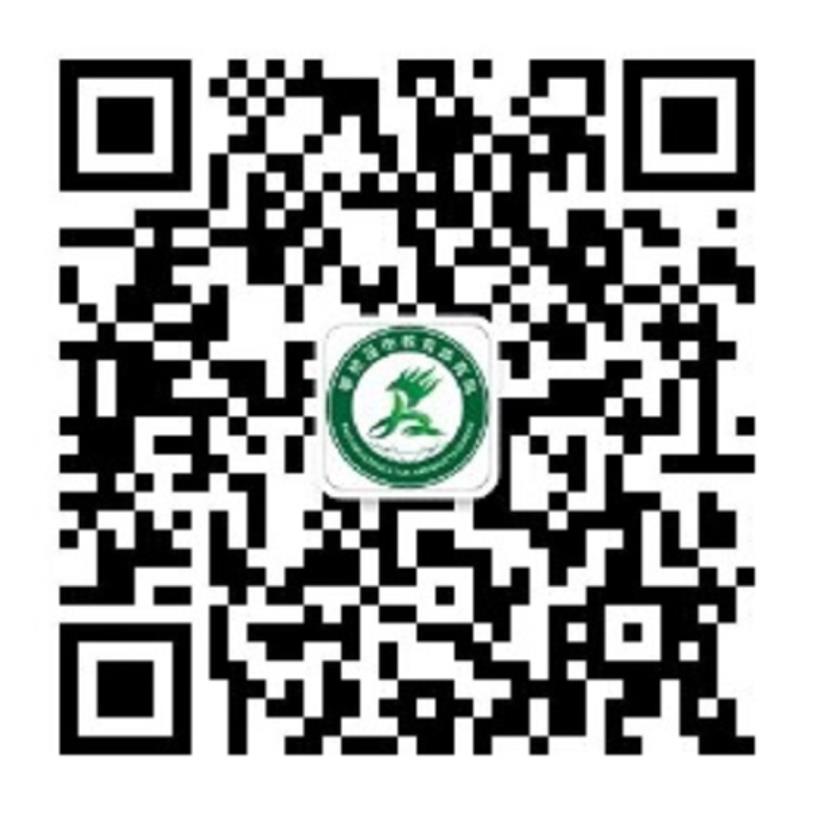 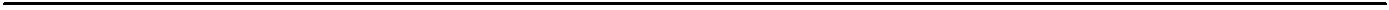 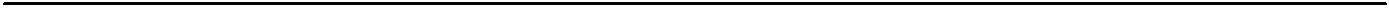 攀枝花市义务教育招生入学网上报名地址一、PC 端（市教育和体育局门户网站）https://enroll.woniukid.cn/enrollportal#/index二、手机端（市教育和体育局微信公众号）https://enroll.woniukid.cn/enrollmob#/index